April 11, 2017Docket No. R-2016-2531550R-2016-2531551ADEOLU A BAKAREMCNEES WALLACE & NURICK LLC100 PINE STREETPO BOX 1166HARRISBURG PA  17108-1166Re:  Citizens’ Electric Company of Lewisburg, PA Tariff Supplement No. 114 to Electric – Pa. P.U.C. No. 14 and Wellsboro Electric Company Tariff Supplement No. 106 to Electric – Pa. P.U.C. No. 8Dear Mr. Bakare:		By Order entered April 6, 2017, the Commission authorized Citizens’ Electric Company of Lewisburg, PA (Citizens’) and Wellsboro Electric Company (Wellsboro) to file tariff supplements reflecting the rates set forth in the proposed compliance tariffs attached to each company’s Joint Petition for Settlement as Appendix C in the above docketed rate investigations.  On April 10, 2017, Citizens’ filed Supplement No. 114 to Electric – Pa. P.U.C. No. 14 and Wellsboro filed Supplement No. 106 to Electric – Pa. P.U.C. No. 8, both to become effective April 11, 2017.  			Commission Staff has reviewed the tariff revisions and found that suspension or further investigation does not appear warranted at this time.  Therefore, in accordance with 52 Pa. Code, the supplements are effective by operation of law according to the effective dates contained on each page of the supplements.  However, this is without prejudice to any formal complaints timely filed against said tariff revisions.			If you have any questions in this matter, please contact Marissa Boyle, Bureau of Technical Utility Services, at 717-787-7237 or maboyle@pa.gov.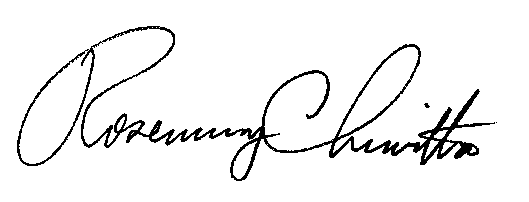 								Sincerely,								Rosemary Chiavetta								Secretary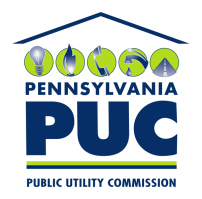 Secretary, PA Public Utility Commission400 North Street, 2nd FloorHarrisburg, Pennsylvania 17120IN REPLY PLEASE REFER TO OUR FILE